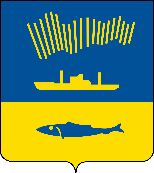 АДМИНИСТРАЦИЯ ГОРОДА МУРМАНСКАП О С Т А Н О В Л Е Н И Е                                                                                                          № В соответствии с решением Совета депутатов города Мурманска              от 30.10.2008 № 54-669 «Об оплате труда работников муниципальных казенных, бюджетных и автономных учреждений города Мурманска», постановлениями администрации города Мурманска от 03.04.2013 № 690              «Об оплате труда работников муниципальных учреждений города Мурманска», от 15.01.2024 № 122 «О повышении заработной платы работникам муниципальных учреждений города Мурманска в 2024 году» и в целях совершенствования системы оплаты труда и обеспечения единых подходов к регулированию заработной платы работников муниципальных учреждений, подведомственных комитету по развитию городского хозяйства администрации города Мурманска, п о с т а н о в л я ю: 1. Внести в примерное положение об оплате труда работников муниципальных учреждений, подведомственных комитету по развитию городского хозяйства администрации города Мурманска, утвержденное постановлением администрации города Мурманска от 10.06.2013 № 1441                  (в ред. постановлений от 20.08.2013 № 2128, от 31.10.2013 № 3077,                             от 27.01.2014 № 171, от 28.04.2014 № 1188, от 31.07.2014 № 2444, от 24.03.2015 № 783, от 06.11.2015 № 3082, от 17.11.2016 № 3501, от 20.01.2017 № 112, от 30.01.2018 № 190, от 07.05.2018 № 1268, от 25.07.2019 № 2504, от 05.11.2019 № 3660, от 12.03.2020 № 674, от 09.09.2020 № 2098, от 07.10.2020 № 2284,                    от 02.07.2021 № 1791, от 13.10.2021 № 2577, от 01.11.2022 № 3326,                    от 06.03.2023 № 799, от 05.05.2023 № 1660, от 07.12.2023 № 4300), следующие изменения:- приложения №№ 1, 2, 3, 4 к примерному положению об оплате труда работников муниципальных учреждений, подведомственных комитету по развитию городского хозяйства администрации города Мурманска, изложить в новой редакции согласно приложениям №№ 1, 2, 3, 4 к настоящему постановлению соответственно.3. Отделу информационно-технического обеспечения и защиты информации администрации города Мурманска (Кузьмин А.Н.) разместить настоящее постановление с приложениями на официальном сайте администрации города Мурманска в сети Интернет.4. Редакции газеты «Вечерний Мурманск» (Елкин А.Е.) опубликовать настоящее постановление с приложениями.5. Настоящее постановление вступает в силу со дня официального опубликования и распространяется на правоотношения, возникшие с 01.01.2024.6. Контроль за выполнением настоящего постановления возложить на первого заместителя главы администрации города Мурманска Доцник В.А.Глава администрации города Мурманска                                                                         Ю.В. Сердечкин 